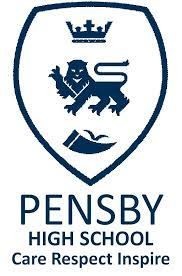 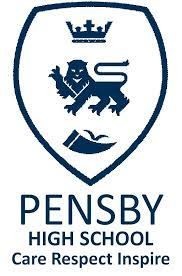 DEPARTMENT VISION:A high-quality PE curriculum inspires all pupils to succeed and to excel in physical activity and competitive sport. Our PE curriculum provides opportunities for all pupils to become physically confident in a way which supports their health and fitness. Opportunities to compete in sports and other activities builds character and helps to embed values such as fairness, respect, and pride.AIMS:To develop competence in a broad range of physical activities.To provide opportunities for a variety of roles in sports such as coaching and officiating.To develop knowledge and understanding in the physical activities.To provide the opportunity to be physically active for sustained periods of time.To provide opportunities to engage in competitive sport and activities.To promote a healthy and active lifestyle.To develop an understanding of fair play and sportsmanship.To celebrate success.Key Stage 3 Curriculum PlanThe Key Stage 3 plan is designed to offer pupils with a broad and balanced selection of sports. To use a range of tactics and strategies to overcome opponents and to be successful. This includes individual sports, team games, health & fitness, gymnastics, dance and outdoor adventure activities. Key Stage 4 Curriculum PlanCore PE: Pupils are given an opportunity to develop their skills and knowledge further, tackling complex and demanding physical activities. To provide a range of activities that develops personal fitness and promotes an active healthy lifestyle.OCR Cambridge Nationals-Sport Studies 	Care Respect Inspire	Unit 1Unit 2Unit 3Contemporary Issues in Sport (40%)Assessed-external exam -1hr 15 minsPerformance and Leadership (40%)Assessed-internally and moderated externallySport and the Media (20%)Assessed-internally and moderated externally